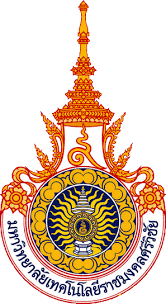           วิทยาลัยเทคโนโลยีอุตสาหกรรมและการจัดการ          มหาวิทยาลัยเทคโนโลยีราชมงคลศรีวิชัยแบบฟอร์มขอเปลี่ยนแปลงกรรมการคุมสอบ วันที่...............เดือน.......................พ.ศ. .....................เรื่อง  ขออนุมัติเปลี่ยนแปลงกรรมการคุมสอบเรียน  ผู้อำนวยการวิทยาลัยเทคโนโลยีอุตสาหกรรมและการจัดการด้วยข้าพเจ้า..................................................................... ได้รับแต่งตั้งให้เป็นกรรมการคุมสอบ ตามคำสั่งมหาวิทยาลัยเทคโนโลยีราชมงคลศรีวิชัย วิทยาลัยเทคโนโลยีอุตสาหกรรมและการจัดการ ที่...................... เพื่อดำเนินการสอบ    สอบกลางภาค      สอบปลายภาค   ประจำปีการศึกษาที่...............................................                ในวันที่...................................................  ตั้งแต่เวลา..............................................น. ณ ห้องสอบ............................        ทั้งนี้ ข้าพเจ้าไม่สามารถทำการคุมสอบในช่วงวันและเวลาดังกล่าวได้  เนื่องจาก……………………………………….………...…………………………………………………………………………………………………………………………………………………………………..		ดังนั้น  ข้าพเจ้าจึงใคร่ขออนุมัติเปลี่ยนแปลงกรรมการคุมสอบ  ในช่วงวันและเวลาดังกล่าว       โดยขอให้ดำเนินการดังต่อไปนี้ มอบหมายให้....................................................................................เป็นผู้คุมสอบแทนข้าพเจ้าในช่วงวันและเวลาดังกล่าวข้างต้น ขอให้สลับการคุมสอบ โดยให้...........................................................................เป็นผู้คุมสอบแทนข้าพเจ้าในช่วงวันและเวลาดังกล่าวข้างต้น  และข้าพเจ้าจะคุมสอบแทน..............................................................ในวันที่............................................... ตั้งแต่เวลา.............................................น. ณ ห้องสอบ....................................		จึงเรียนมาเพื่อโปรดพิจารณา                                  (ลงชื่อ)..............................................................ผู้ยื่นคำขอ                                                     (.........................................................)                                             (ลงชื่อ)...........................................................ผู้คุมสอบแทน                                                     (.........................................................)   (ลงชื่อ)...........................................................หัวหน้าสาขา                                                     (.........................................................)ความเห็นของรองผู้อำนวยการฝ่ายวิชาการและวิจัย เห็นควรอนุมัติ อื่น ๆ ระบุ  .........................................................                   ………………………………………………….            (ลงชื่อ)..................................................                      (.................................................)  ……………./……………………/…………………..ความเห็นของผู้อำนวยการวิทยาลัยฯ เห็นควรอนุมัติ อื่น ๆ ระบุ  .........................................................                   ………………………………………………….             (ลงชื่อ)..................................................                     (.................................................)           ……………./……………………/…………………..